Supplementary Figure 1. The patient CBC and CD4+ T cells counts from 2013 until the time of infection.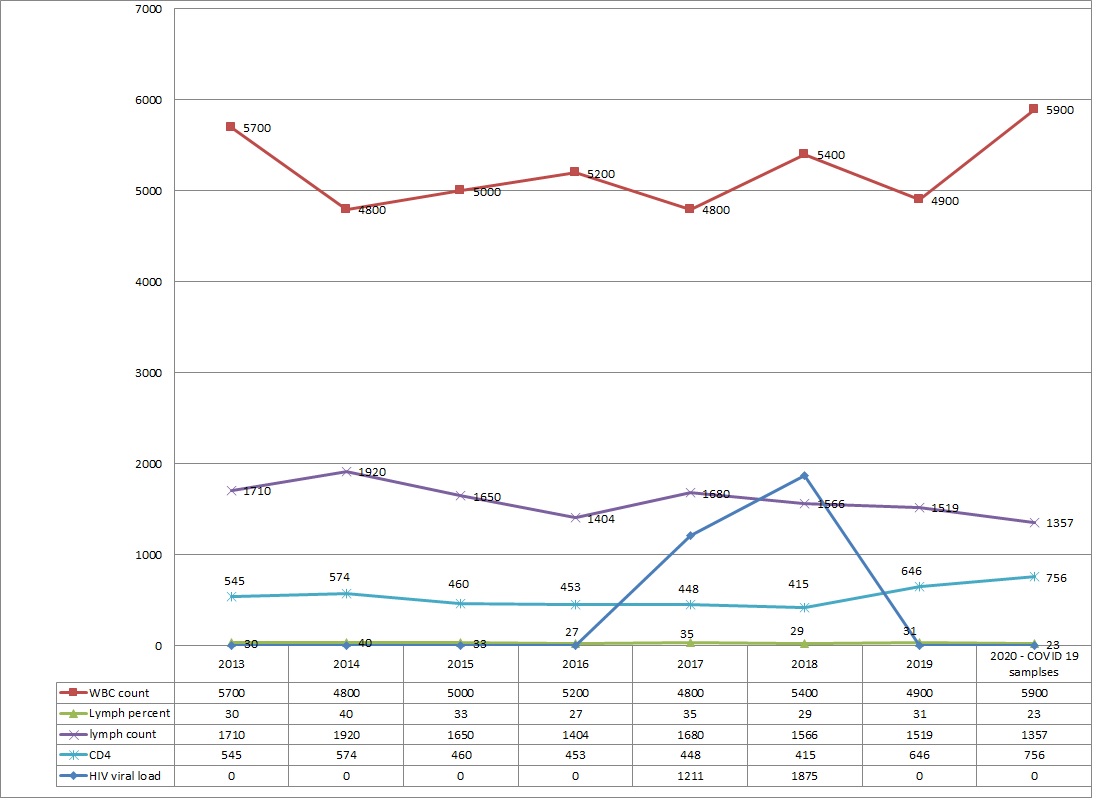 